ТЕСТ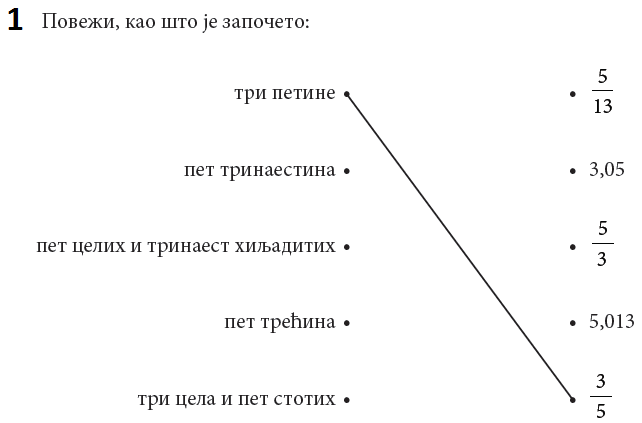 2 Напиши словима дати број:302 8072,152,51 000 007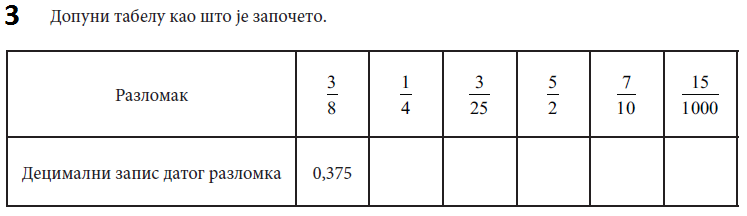 4 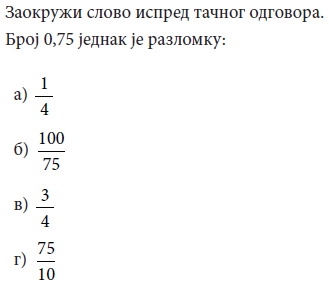 5 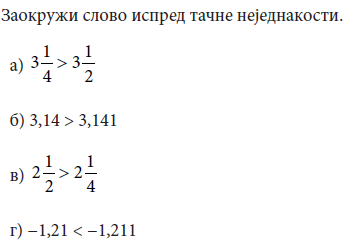 6 Израчунај:8,7+3,96,5-4,23,5+1,95,3-2,141,25-1,090,78+0,237 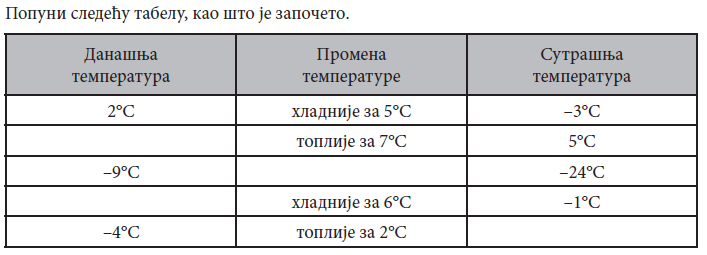 8 Награду од 13 500 динара деле Аљоша, Ана, Срђан и Душица. Аљоша је добио десетину награде, Ана четвртину, Срђан деветину и Душица све што је преостало. Повежи име са преосталом наградом.9 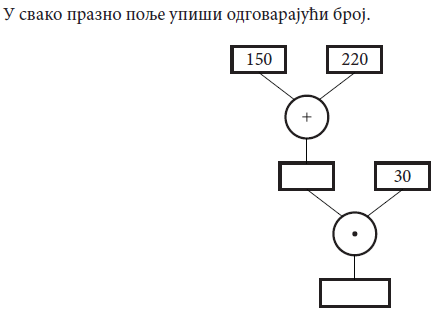 10 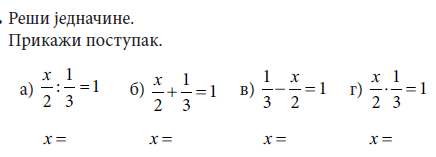 11 Израчунај. Прикажи поступак: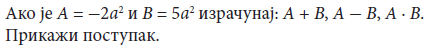 1213 Упрости изразе:14 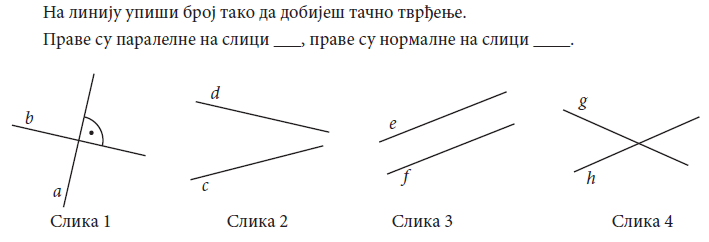 15 Ако је тврђење тачно заокружи ДА, а ако је нетачно, заокружи НЕ.16 Марко је иѕ тачке С у правцу истока нацртао дуж дужине 7cm, а у правцу југа дуж дужине 24 cm. Колико је растојање између крајева ових дужи? Прикажи поступак.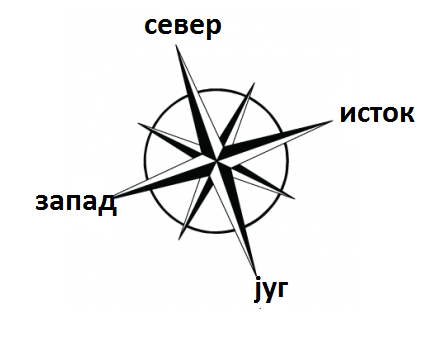 Заокружи слово испред тачног одговора17 cm25 cm31 cm625 cm17 Колика је површина кошаркашког терена дужине 28 метара и ширине 15 метара? Прикажи поступак.Површина кошаркашког терена је ______.18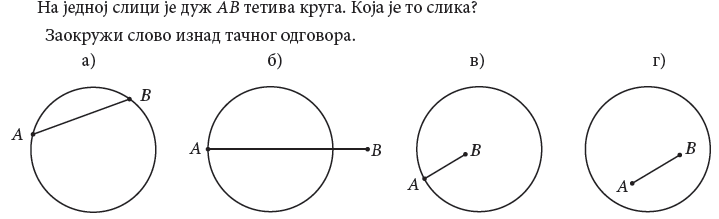 19 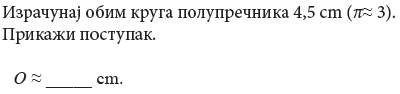 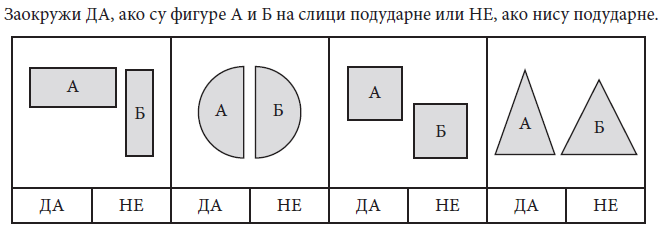 20 21 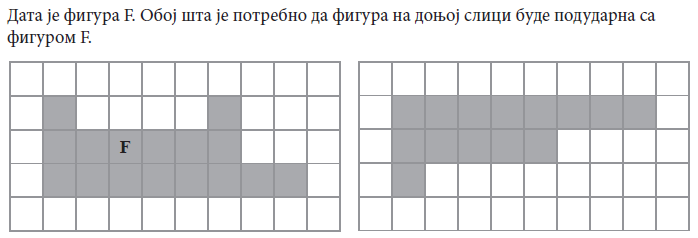 22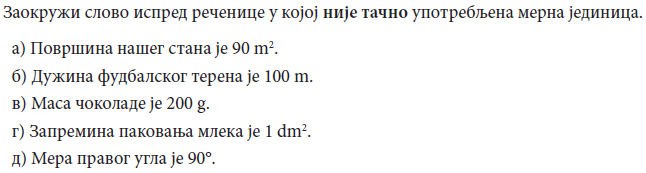 23 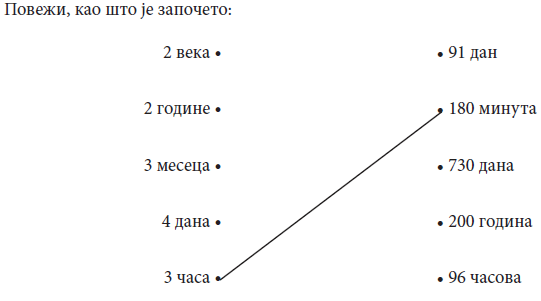 24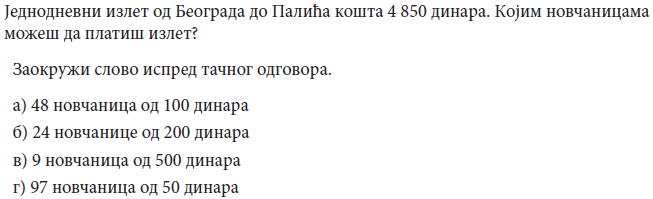 25 Обој поља у којима се налазе мерне јединице за масу, а заокружи мерне јединице за дужину.26 Допуни реченице:35% од 2 500 ари износи ______ ари.15% од 800 литара износи _______литара.7% од 5 200 динара износи _______динара.27 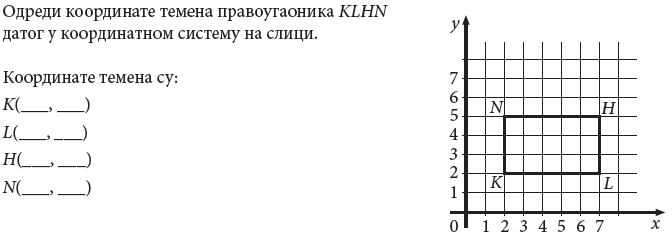 28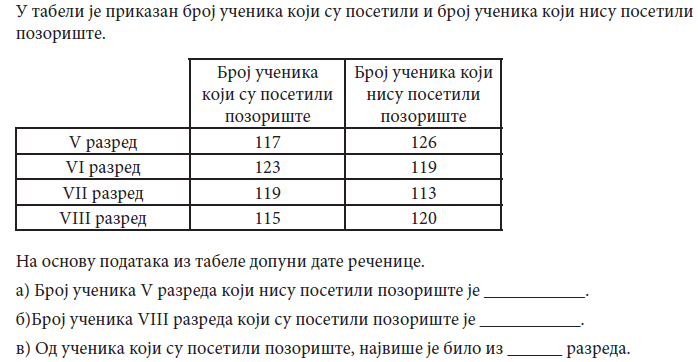 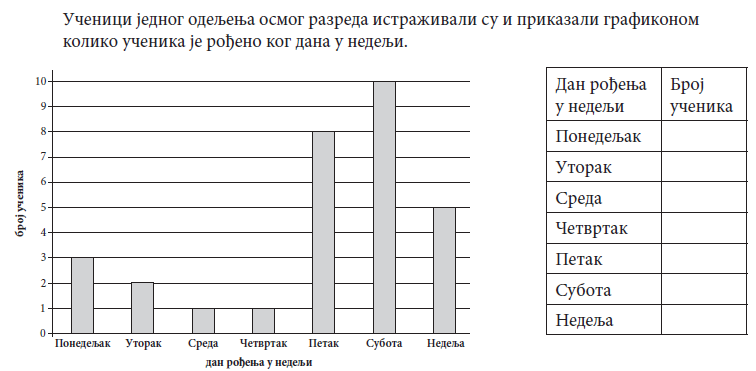 29Аљоша •3 375Ана •7 275Срђан •1 500Душица •1350Сви углови једног троугла су увек оштриДАНЕОштар угап има меру већу од 90ºДАНЕМера опруженог угла је 180ºДАНЕЗбир свих углова правоугаоника је пун угао.ДАНЕНајмања мера тупог угла је 91ºДАНЕПравоугли троугао има тачно један туп угаоДАНЕЈеднакокраки троугао има све три странице једнаке дужинеДАНЕcmhkghldlmlhagtmmla